Born and raised in the charming city of Annapolis, she is a devoted mother of two children, Tae, who is 18 years old, and Jai, who is 6 years old. As a testament to her tenacity and dedication, she broke the mold as a first-generation college student. She is also a proud former AACS Trust scholar, a program that recognizes exceptional students who demonstrate an unwavering commitment to their education.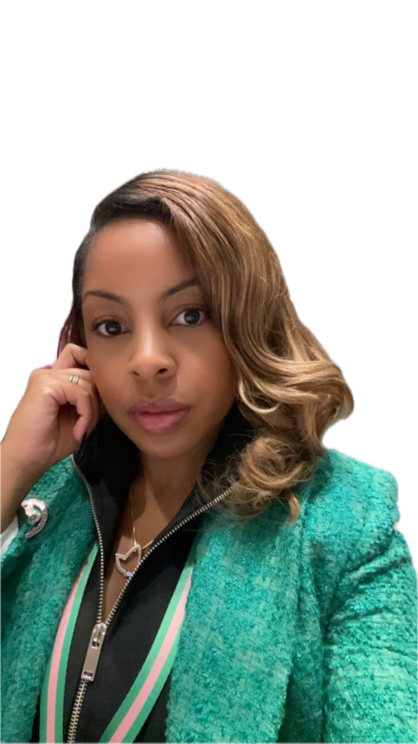 She completed her Bachelor of Science degree in Biology from the esteemed University of Maryland Eastern Shore in 2006. This achievement was a significant milestone in her academic journey. However, her thirst for knowledge didn't stop there. She further pursued her academic endeavors and earned a Master of Business Administration from Strayer University in 2018. This degree equipped her with a robust understanding of business administration, which she effectively utilizes in her professional life.Her professional journey spans over 18 years and is marked by profound experiences in the non-profit sector, youth development, and human services. Her vast experience and unique skill set led her to her current role as a Management and Program Analyst for the United States Department of Health and Human Services, Office of Human Resources, Human Capital Strategy.In this critical role, she served as a key player in the COVID-19 Data Analytics Taskforce. Her contributions to this task force were invaluable during the global crisis. She also played a significant part in the Unaccompanied Children Initiative, highlighting her commitment to supporting vulnerable groups in society.For the past six years, she has been an integral member of our Board of Directors. Her tenure on the board has been marked by her tireless efforts to support and serve our scholars. Her dedication to our cause is unwavering, and her impact is both significant and invaluable. She passionately continues her work, reflecting her commitment to our mission and vision.